О внесении изменений и дополнений в Постановление от 23 декабря 2015 года №45 «Об утверждении Перечня главных администраторов  доходов бюджета сельского поселения Бельский сельсовет муниципального района Гафурийский  район Республики Башкортостан, а также состава закрепляемых за ними кодов классификации доходов  бюджета»   	В целях реализации бюджетных полномочий по администрированию доходов, зачисляемых в бюджет сельского поселения Бельский сельсовет муниципального района Гафурийский район и в соответствии с положениями Бюджетного кодекса Российской Федерации, Администрация  сельского поселения Бельский сельсовет  муниципального района Гафурийский район Республики Башкортостан постановляет:            1.Внести  в постановление  от 23.12.2015 года №45 «Об утверждении Перечня главных администраторов  доходов бюджета сельского поселения Бельский сельсовет муниципального района Гафурийский  район Республики Башкортостан, а также состава закрепляемых за ними кодов классификации доходов  бюджета»  изменения:       - дополнить кодом бюджетной классификации:2. Контроль за исполнением настоящего постановления оставляю за собой.3. Настоящее постановление вступает со дня подписания.Глава сельского поселения                                                                 Ю.З.Ахмеров                                                                                                                                                                                                                                                                                             БАШ?ОРТОСТАН РЕСПУБЛИКА№Ы;АФУРИ РАЙОНЫ МУНИЦИПАЛЬ РАЙОНЫНЫ*БЕЛЬСКИЙ АУЫЛСОВЕТЫ АУЫЛ БИЛ"М"№Е           ХАКИМИ"ТЕБАШ?ОРТОСТАН РЕСПУБЛИКА№Ы;АФУРИ РАЙОНЫ МУНИЦИПАЛЬ РАЙОНЫНЫ*БЕЛЬСКИЙ АУЫЛСОВЕТЫ АУЫЛ БИЛ"М"№Е           ХАКИМИ"ТЕ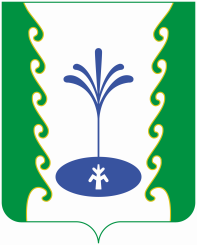 АДМИНИСТРАЦИЯСЕЛЬСКОГО ПОСЕЛЕНИЯБЕЛЬСКИЙ СЕЛЬСОВЕТМУНИЦИПАЛЬНОГО РАЙОНА ГАФУРИЙСКИЙ РАЙОНРЕСПУБЛИКИ БАШКОРТОСТАНАДМИНИСТРАЦИЯСЕЛЬСКОГО ПОСЕЛЕНИЯБЕЛЬСКИЙ СЕЛЬСОВЕТМУНИЦИПАЛЬНОГО РАЙОНА ГАФУРИЙСКИЙ РАЙОНРЕСПУБЛИКИ БАШКОРТОСТАН?АРАРПОСТАНОВЛЕНИЕ01 март 2019 й.№1101 марта  2019 г.7912 02 29999 10 7231 150Прочие субсидии бюджетам сельских поселений (мероприятия по модернизации систем наружного освещения населенных пунктов Республики Башкортостан)